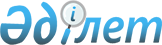 О присвоении наименовании улицамРешение акима Сафоновского сельского округа Курмангазинского района Атырауской области от 31 мая 2017 года № 8. Зарегистрировано Департаментом юстиции Атырауской области 8 июня 2017 года № 3879
      В соответствии с подпунктом 4) статьи 14 Закона Республики Казахстан от 8 декабря 1993 года "Об административно-территориальном устройстве Республики Казахстан", статьей 37 Закона Республики Казахстан от 23 января 2001 года "О местном государственном управлении и самоуправлении в Республике Казахстан", и на основании заключения ономастической комиссии Атырауской области от 7 февраля 2017 года, аким Сафоновкого сельского округа РЕШИЛ:
      1. Присвоить следующие наименования улицам села Сафон Сафоновского сельского округа согласно приложению.
      2. Контроль за исполнением настоящего решения оставляю за собой.
      3. Настоящее решение вступает в силу со дня его государственной регистрации в органах юстиции и вводится в действие по истечении десяти календарных дней после дня его первого официального опубликования. Список наименовании улиц по селу Сафон:
      1) улице № 1 - имя "Әбу Сәрсенбаев".
      2) улице № 2 - имя "Жамбыл Жабаев";
      3) улице № 3 - имя "Абай";
      4) улице № 4 - имя "Әйтеке би";
      5) улице № 5 - наименование "Балықшы";
      6) улице № 6 - имя "Мәншук Мәметова";
      7) улице № 7 - наименование "Достық";
      8) улице № 8 - наименование "Азаттық";
      9) улице № 9 - наименование "Жеңіс";
      10) улице № 10 - наименование "Орманды";
      11) улице № 11 – имя "Александр Афанасьев";
      12) улице № 12 – наименование "Бейбітшілік";
      13) улице № 13 – имя "Қаныш Сәтпаев";
					© 2012. РГП на ПХВ «Институт законодательства и правовой информации Республики Казахстан» Министерства юстиции Республики Казахстан
				
      Аким округа

Е. Сатылганов
Приложение к решению акима Сафоновского сельского округа от "31" мая 2017 года за № 8